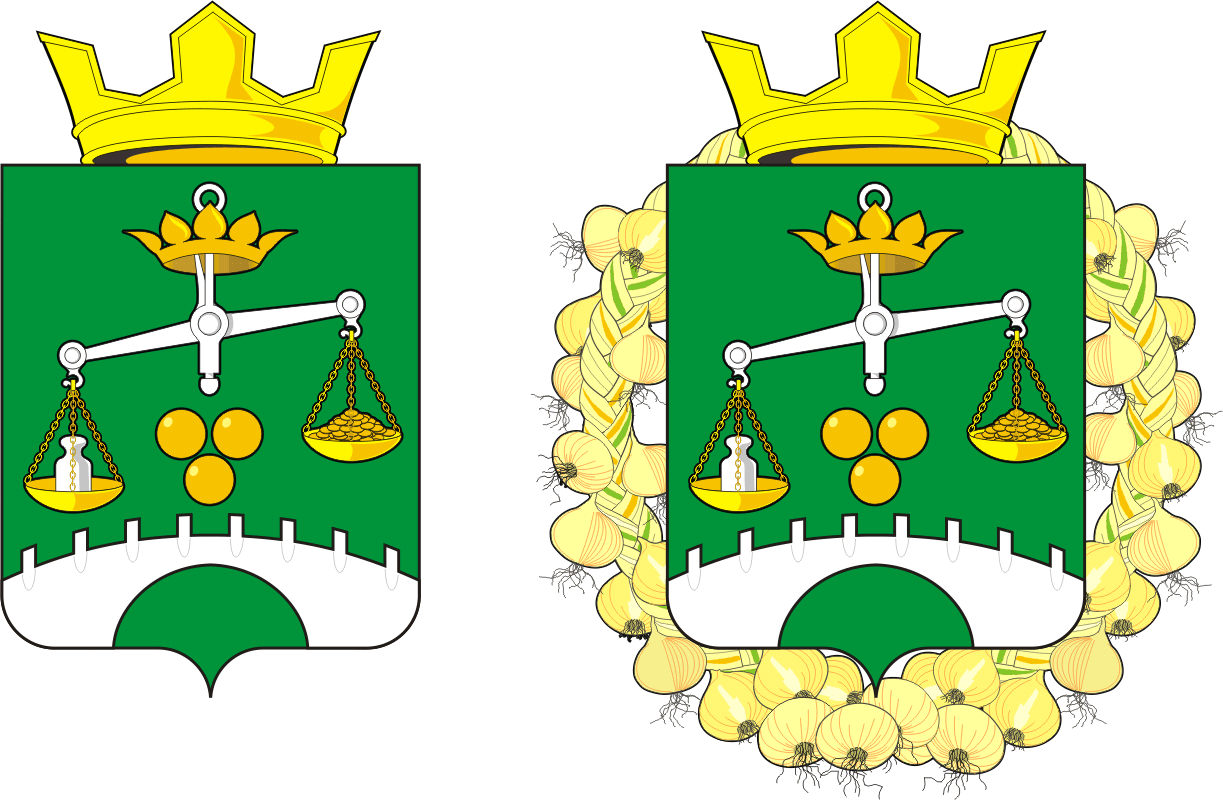 СОВЕТ ДЕПУТАТОВ МУНИЦИПАЛЬНОГО ОБРАЗОВАНИЯ ПЕТРОВСКИЙ СЕЛЬСОВЕТ САРАКТАШСКОГО РАЙОНА ОРЕНБУРГСКОЙ ОБЛАСТИЧЕТВЕРТОГО СОЗЫВАРЕШЕНИЕочередного девятого заседания Совета депутатовмуниципального образования Петровский сельсоветчетвертого созыва19 августа 2021 года                            с.Петровское                             № 53           Об утверждении отчета об исполненииместного бюджета за 6 месяцев 2021 годаВ соответствии с пунктом 5 статьи 264.2 Бюджетного кодекса Российской Федерации и Положения о бюджетном процессе в муниципальном образовании Петровский сельсовет, утвержденном решением Совета депутатов Петровского сельсовета от 12.03.2019 № 1371. Утвердить отчет об исполнении местного бюджета за 6 месяцев 2021 года по доходам в сумме 2 903 462,32 руб., по расходам 3 359 564,09 руб., с превышением расходов над доходами в сумме 456 101,77 руб. с показателями:- Доходы местного бюджета за 6 месяцев 2021 года по кодам классификации доходов бюджетов согласно приложению № 1;- Расходы местного бюджета за 6 месяцев 2021 по разделам, подразделам классификации расходов бюджетов согласно приложению № 2;- Источники финансирования дефицита бюджета 6 месяцев 2021 года по группам подгруппам классификации источников финансирования дефицитов бюджетов и группам классификации операций сектора государственного управления согласно приложению № 3.2.  Настоящее решение вступает в силу после его обнародования и подлежит размещению на официальном сайте муниципального образования Петровский сельсовет в сети «Интернет» Председатель Совета                                              Глава МО  Петровскийдепутатов Петровского                                           сельсоветсельсовета___________Е.Г.Григорян                                      __________  А.А.БарсуковРазослано: депутатам Совета депутатов, постоянным комиссиям, в дело, на сайтПриложение № 1к решению Совета депутатов Петровского  сельсовета от 19.08.2021 № 53Доходы местного бюджета за 2 квартал 2021 года по кодам классификации доходов бюджетовПриложение № 2к решению Совета депутатов Петровского  сельсовета от 19 .08.2021 №  53Расходы местного бюджета за 2 квартал 2021 года по разделам, подразделам классификации расходов бюджетовПриложение № 3к решению Совета депутатов администрации Петровского сельсовета от 19 .08.2021 № 53Источники финансирования дефицита бюджета за 2 квартал 2021 года по группам подгруппам классификации источников финансирования дефицитов бюджетов и группам классификации операций сектора государственного управленияНаименование показателяКод дохода по бюджетной классификацииУтвержденные бюджетные назначенияИсполнено	%исполнения1234Доходы бюджета - всегоX5856300,002903462,32	49,58в том числе:НАЛОГОВЫЕ И НЕНАЛОГОВЫЕ ДОХОДЫ000 100000000000000002 313 000,001 022562,32	44,21НАЛОГИ НА ПРИБЫЛЬ, ДОХОДЫ000 10100000000000000720 000,00286490,84	39,79Налог на доходы физических лиц000 10102000010000110720 000,00286490,84Налог на доходы физических лиц с доходов, источником которых является налоговый агент, за исключением доходов, в отношении которых исчисление и уплата налога осуществляются в соответствии со статьями 227, 227.1 и 228 Налогового кодекса Российской Федерации000 10102010010000110719 000,00284038,49Налог на доходы физических лиц с доходов, источником которых является налоговый агент182 10102010011000110719 000,00286038,49Налог на доходы физических лиц с доходов, источником которых является налоговый агент , за исключением доходов в отношении которых исчисление и уплата налога осуществляются в соответствии со статьями 227, 227.1 и  228 Налогового кодекса Российской Федерации (пени по соответствующему платежу)182 101020100121001100,0025,92Налог на доходы физических лиц с доходов, источником которых является налоговый агент , за исключением доходов в отношении которых исчисление и уплата налога осуществляются в соответствии со статьями 227, 227.1 и  228 Налогового кодекса Российской Федерации (суммы денежных взысканий (штрафов) по соответствующему платежу согласно законодательству Российской Федерации)182 101020100130001100,00-2695,19Налог на доходы физических лиц с доходов, полученных физическими лицами в соответствии  со  статьей 228  Налогового кодекса Российской Федерации182 101020300100001101000,002452,35Налог на доходы физических лиц с доходов, полученных физическими лицами в соответствии  со  статьей 228  Налогового кодекса Российской Федерации (сумма платежа (перерасчеты , недоимка и задолженность по соответствующему платежу , в том числе по отмененному )182 101020300110001101000,002452,35НАЛОГИ НА ТОВАРЫ (РАБОТЫ, УСЛУГИ), РЕАЛИЗУЕМЫЕ НА ТЕРРИТОРИИ РОССИЙСКОЙ ФЕДЕРАЦИИ000 10300000000000000704 000,00331713,1147,12Акцизы по подакцизным товарам (продукции), производимым на территории Российской Федерации000 10302000010000110704 000,00331713,11Доходы от уплаты акцизов на дизельное топливо, подлежащие распределению между бюджетами субъектов Российской Федерации и местными бюджетами с учетом установленных дифференцированных нормативов отчислений в местные бюджеты000 10302230010000110323 000,00150002,4446,44Доходы от уплаты акцизов на дизельное топливо, подлежащие распределению между бюджетами субъектов Российской Федерации и местными бюджетами с учетом установленных дифференцированных нормативов отчислений в местные бюджеты (по нормативам, установленным Федеральным законом о федеральном бюджете в целях формирования дорожных фондов субъектов Российской Федерации)100 10302231010000110323 000,00150002,44Доходы от уплаты акцизов на моторные масла для дизельных и (или) карбюраторных (инжекторных) двигателей, подлежащие распределению между бюджетами субъектов Российской Федерации и местными бюджетами с учетом установленных дифференцированных нормативов отчислений в местные бюджеты000 103022400100001102 000,001 129,9756,50Доходы от уплаты акцизов на моторные масла для дизельных и (или) карбюраторных (инжекторных) двигателей, подлежащие распределению между бюджетами субъектов Российской Федерации и местными бюджетами с учетом установленных дифференцированных нормативов отчислений в местные бюджеты (по нормативам, установленным Федеральным законом о федеральном бюджете в целях формирования дорожных фондов субъектов Российской Федерации)100 103022410100001102 000,001 129,97Доходы от уплаты акцизов на автомобильный бензин, подлежащие распределению между бюджетами субъектов Российской Федерации и местными бюджетами с учетом установленных дифференцированных нормативов отчислений в местные бюджеты000 10302250010000110425 000,00208579,6949,08Доходы от уплаты акцизов на автомобильный бензин, подлежащие распределению между бюджетами субъектов Российской Федерации и местными бюджетами с учетом установленных дифференцированных нормативов отчислений в местные бюджеты (по нормативам, установленным Федеральным законом о федеральном бюджете в целях формирования дорожных фондов субъектов Российской Федерации)100 10302251010000110425 000,00208579,69Доходы от уплаты акцизов на прямогонный бензин, подлежащие распределению между бюджетами субъектов Российской Федерации и местными бюджетами с учетом установленных дифференцированных нормативов отчислений в местные бюджеты000 10302260010000110-46 000,00-27998,9960,87Доходы от уплаты акцизов на прямогонный бензин, подлежащие распределению между бюджетами субъектов Российской Федерации и местными бюджетами с учетом установленных дифференцированных нормативов отчислений в местные бюджеты (по нормативам, установленным Федеральным законом о федеральном бюджете в целях формирования дорожных фондов субъектов Российской Федерации)100 10302261010000110-46 000,00-27998,99НАЛОГИ НА СОВОКУПНЫЙ ДОХОД000 10500000000000000140 000,00277215,06198,0Налог, взимаемый в связи с применением упрощенной системы налогообложения000 1050100000000011040 000,0035901,0587,75Налог, взимаемый с налогоплательщиков, выбравших в качестве объекта налогообложения доходы000 1050101001000011040 000,0035901,05Налог, взимаемый с налогоплательщиков, выбравших в качестве объекта налогообложения доходы000 1050101101100011040 000,0035214,8488,04Налог, взимаемый с налогоплательщиков, выбравших в качестве объекта налогообложения доходы, (пени по соответствующему платежу)182 105010110121001100,00686,21Единый сельскохозяйственный налог000 10503000010000110100 000,00241314,00241,3Единый сельскохозяйственный налог000 10503010010000110100 000,00241314,00Единый сельскохозяйственный налог (сумма платежа (перерасчеты, недоимка и задолженность по соответствующему платежу, в том числе по отмененному)182 10503010011000110100 000,00241314,00Единый сельскохозяйственный налог (пени по соответствующему платежу)182 105030100121001100,000,00НАЛОГИ НА ИМУЩЕСТВО000 10600000000000000749 000,0066369,678.86Налог на имущество физических лиц000 10601000000000110103 000,003499,313.40Налог на имущество физических лиц, взимаемый по ставкам, применяемым к объектам налогообложения, расположенным в границах сельских поселений000 10601030100000110103 000,003499,31Налог на имущество физических лиц ,взимаемый по ставкам ,применяемых к объектам налогообложения, расположенных в границах поселений182 10601030101000110103 000,003436,523.34Налог на имущество физических лиц ,взимаемый по ставкам, применяемый к объектам налогообложения, расположенным в границах сельских поселений (пени по соответствующему платежу)182 106010301021001100,0062,79Земельный налог000 10606000000000110646 000,0062870,36	9.73Земельный налог с организаций000 106060300000001100,0028774,78Земельный налог с организаций, обладающих земельным участком, расположенным в границах сельских поселений000 106060331000001100,0028774,78Земельный налог с организаций, обладающих земельным участком, расположенным в границах сельских поселений (сумма платежа (перерасчеты, недоимка и задолженность по соответствующему платежу, в том числе по отмененному)182 106060331010001100,0028763,75Земельный налог с организаций, обладающих земельным участком, расположенным в границах сельских поселений (пени по соответствующему платежу)182 106060331021001100,0011,03Земельный налог с физических лиц000 10606040000000110646 000,0034095,58	5.28Земельный налог с физических лиц, обладающих земельным участком, расположенным в границах сельских поселений000 10606043100000110646 000,0034095,58Земельный налог с физических лиц, обладающих земельным участком, расположенным в границах сельских поселений (сумма платежа (перерасчеты, недоимка и задолженность по соответствующему платежу, в том числе по отмененному)182 10606043101000110646 000,0033271,425.15Земельный налог с физических лиц, обладающих земельным участком, расположенным в границах сельских поселений (перерасчеты, недоимка и задолженность)182 106060431021001100,00824,16ГОСУДАРСТВЕННАЯ ПОШЛИНА000 108000000000000000,00200,00Государственная пошлина за совершение нотариальных действий (за исключением действий, совершаемых консульскими учреждениями Российской Федерации)000 108040000100001100,00200,00Государственная пошлина за совершение нотариальных действий должностными лицами органов местного самоуправления, уполномоченными в соответствии с законодательными актами Российской Федерации на совершение нотариальных действий000 108040200100001100,00200,00Государственная пошлина за совершение нотариальных действий должностными лицами органов местного самоуправления, уполномоченными в соответствии с законодательными актами Российской Федерации на совершение нотариальных действий133 108040200110001100,00200,00ДОХОДЫ ОТ ИСПОЛЬЗОВАНИЯ ИМУЩЕСТВА, НАХОДЯЩЕГОСЯ В ГОСУДАРСТВЕННОЙ И МУНИЦИПАЛЬНОЙ СОБСТВЕННОСТИ000111000000000000000,0055573,65Доходы, получаемые в виде арендной либо иной платы за передачу в возмездное пользование государственного и муниципального имущества (за исключением имущества бюджетных и автономных учреждений, а также имущества государственных и муниципальных унитарных предприятий, в том числе казенных)000111050000000001200,0055573,65Доходы, получаемые в виде арендной платы за земли после разграничения государственной собственности на землю, а также средства от продажи права на заключение договоров аренды указанных земельных участков (за исключением земельных участков бюджетных и автономных учреждений)000111050200000001200,0055573,65Доходы, получаемые в виде арендной платы, а также средства от продажи права на заключение договоров аренды за земли, находящиеся в собственности сельских поселений (за исключением земельных участков муниципальных бюджетных и автономных учреждений)000111050251000001200,0055573,65ШТРАФЫ, САНКЦИИ, ВОЗМЕЩЕНИЕ УЩЕРБА000 116000000000000000,005000,00Административные штрафы, установленные Кодексом Российской Федерации об административных правонарушениях000 116010000000001400,005000,00Административные штрафы, установленные главой 7 Кодекса Российской Федерации об административных правонарушениях, за административные правонарушения в области охраны собственности000 116010700100001400,005000,00Административные штрафы, установленные главой 7 Кодекса Российской Федерации об административных правонарушениях, за административные правонарушения в области охраны собственности, выявленные должностными лицами органов муниципального контроля000 116010740100001400,005000,00БЕЗВОЗМЕЗДНЫЕ ПОСТУПЛЕНИЯ000 200000000000000003543300,001880900,00	53.08БЕЗВОЗМЕЗДНЫЕ ПОСТУПЛЕНИЯ ОТ ДРУГИХ БЮДЖЕТОВ БЮДЖЕТНОЙ СИСТЕМЫ РОССИЙСКОЙ ФЕДЕРАЦИИ000 202000000000000003508300,001845900,0052.62Дотации бюджетам бюджетной системы Российской Федерации000 202100000000001503306600,001695200,0051.27Дотации  на выравнивание бюджетной обеспеченности000 202150010000001503302000,001690600,0051.20Дотации бюджетам сельских поселений на выравнивание бюджетной обеспеченности из бюджета субъекта Российской Федерации133 202150011000001503302000,001690600,00Дотации на выравнивание бюджетной обеспеченности из бюджетов муниципальных районов, городских округов с внутригородским делением000 202160010000001504600,004600,00100Дотации бюджетам сельских поселений на выравнивание бюджетной обеспеченности из бюджетов муниципальных районов133 202160011000001504600,004600,00Субвенции бюджетам бюджетной системы Российской Федерации000 20230000000000150102000,0051000,00	50Субвенции бюджетам на осуществление первичного воинского учета на территориях, где отсутствуют военные комиссариаты000 20235118000000150102000,0051000,00Субвенции бюджетам сельских поселений на осуществление первичного воинского учета на территориях, где отсутствуют военные комиссариаты133 20235118100000150102000,0051000,00Иные межбюджетные трансферты000 2024000000000015099700,0099700,00100Прочие межбюджетные трансферты, передаваемые бюджетам000 2024999900000015099700,0099700,00Прочие межбюджетные трансферты, передаваемые бюджетам сельских поселений000 2024999910000015099700,0099700,00БЕЗВОЗМЕЗДНЫЕ ПОСТУПЛЕНИЯ ОТ НЕГОСУДАРСТВЕННЫХ ОРГАНИЗАЦИЙ000 2040000000000000035 000,0035 000,00100Безвозмездные поступления от негосударственных организаций в бюджеты сельских поселений000 2040500010000015035 000,0035 000,00Прочие безвозмездные поступления от негосударственных организаций в бюджеты сельских поселений133 2040509910000015035 000,0035 000,00Наименование показателяКод расхода по бюджетной классификацииУтвержденные бюджетные назначенияИсполнено% исполнения12345Расходы бюджета - всегоX6404500,723359564,0952,46в том числе:ОБЩЕГОСУДАРСТВЕННЫЕ ВОПРОСЫ000 0100 0000000000 0002680903,571646157,6461,40Функционирование высшего должностного лица субъекта Российской Федерации и муниципального образования000 0102 0000000000 000767248,80528032,90Муниципальная программа "Реализация муниципальной политики на территории муниципального образования Петровский сельсовет Саракташского района Оренбургской области на 2017-2024 годы"000 0102 6300000000 000767248,80528032,90Подпрограмма "Осуществление деятельности аппарата управления администрации муниципального образования Петровский сельсовет"000 0102 6310000000 000767248,80528032,90Глава муниципального образования000 0102 6310010010 000767248,80528032,90Расходы на выплаты персоналу в целях обеспечения выполнения функций государственными (муниципальными) органами, казенными учреждениями, органами управления государственными внебюджетными фондами000 0102 6310010010 100767248,80528032,90Расходы на выплаты персоналу государственных (муниципальных) органов000 0102 6310010010 120767248,80528032,9068,82Фонд оплаты труда государственных (муниципальных) органов133 0102 6310010010 121589284,80456660,9077,49Взносы по обязательному социальному страхованию на выплаты денежного содержания и иные выплаты работникам государственных (муниципальных) органов133 0102 6310010010 129177964,0071372,0040,10Функционирование Правительства Российской Федерации, высших исполнительных органов государственной власти субъектов Российской Федерации, местных администраций000 0104 0000000000 0001868852,271116422,2459,74Муниципальная программа "Реализация муниципальной политики на территории муниципального образования Петровский сельсовет Саракташского района Оренбургской области на 2017-2024 годы"000 0104 6300000000 0001868852,271116422,24Подпрограмма "Осуществление деятельности аппарата управления администрации муниципального образования  Петровский сельсовет"000 0104 6310000000 0001868852,271116422,24Аппарат администрации муниципального образования000 0104 6310010020 0001868852,271116422,24Расходы на выплаты персоналу в целях обеспечения выполнения функций государственными (муниципальными) органами, казенными учреждениями, органами управления государственными внебюджетными фондами000 0104 6310010020 1001600882,35874541,04Расходы на выплаты персоналу государственных (муниципальных) органов000 0104 6310010020 1201600882,35874541,0454,63Фонд оплаты труда государственных (муниципальных) органов133 0104 6310010020 1211 232063,77693271,0456,27Взносы по обязательному социальному страхованию на выплаты денежного содержания и иные выплаты работникам государственных (муниципальных) органов133 0104 6310010020 129368818,58181270,0049,15Закупка товаров, работ и услуг для обеспечения государственных (муниципальных) нужд000 0104 6310010020 200238450,92235642,9798,82Иные закупки товаров, работ и услуг для обеспечения государственных (муниципальных) нужд000 0104 6310010020 240238450,92235642,97Прочая закупка товаров, работ и услуг133 0104 6310010020 244238450,92235642,9798,82Межбюджетные трансферты000 0104 6310010020 50021 200,001100,005,19Иные межбюджетные трансферты133 0104 6310010020 54021200,001100,00Иные бюджетные ассигнования000 0104 6310010020 8008319,005138,2361,76Уплата налогов, сборов и иных платежей000 0104 6310010020 8508319,005138,23Уплата налога на имущество организаций и земельного налога133 0104 6310010020 851319,00319,00100,00Уплата иных платежей133 0104 6310010020 8538000,004819,0360,24Обеспечение деятельности финансовых, налоговых и таможенных органов и органов финансового (финансово-бюджетного) надзора000 0106 0000000000 00028100,000,00Муниципальная программа "Реализация муниципальной политики на территории муниципального образования Петровский сельсовет Саракташского района Оренбургской области на 2017-2024 годы"000 0106 6300000000 00028100,000,00Подпрограмма "Осуществление деятельности аппарата управления администрации муниципального образования Петровский сельсовет"000 0106 6310000000 00028100,000,00Межбюджетные трансферты на осуществление части переданных в район полномочий по внешнему муниципальному контролю000 0106 6310010080 00028100,000,00Межбюджетные трансферты000 0106 6310010080 50028100,000,00Иные межбюджетные трансферты133 0106 6310010080 54028100,000,00РЕЗЕРВНЫЕ ФОНДЫ000 111 0000000000 00015000,000,00Непрограммное направление расходов (непрограммные мероприятия )000 111 7700000000 00015000,000,00Создание и использование средств резервного фонда администрации поселения Саракташского района000 111 7700000040 00015000,000,00Иные межбюджетные ассигнования000 111 7700000040 80015000,000,00Резервные средства000 111 7700000040 87015000,000,00Другие общегосударственные вопросы000 113 0000000000 0001702,501702,50100Непрограммное направление расходов (непрограммные мероприятия )000 113 7700000000 0001702,501702,50Членские взносы  в Совет ( ассоциацию) муниципальных образований000 113 7700095100 0001702,501702,50Иные межбюджетные ассигнования000 113 7700095100 8001702,501702,50Уплата налогов , сборов и иных платежей000 113 7700095100 8501702,501702,50Уплата иных платежей000 113 7700095100 8531702,501702,50НАЦИОНАЛЬНАЯ ОБОРОНА000 0200 0000000000 000102000,0044374,0343,50Мобилизационная и вневойсковая подготовка000 0203 0000000000 000102000,0044374,03Муниципальная программа "Реализация муниципальной политики на территории муниципального образования Петровский сельсовет Саракташского района Оренбургской области на 2017-2024 годы"000 0203 6300000000 000102000,0044374,03Подпрограмма "Обеспечение осуществления части, переданных органами власти другого уровня, полномочий"000 0203 6320000000 000102000,0044374,03Осуществление первичного воинского учета на территориях, где отсутствуют военные комиссариаты000 0203 6320051180 000102000,0044374,03Расходы на выплаты персоналу в целях обеспечения выполнения функций государственными (муниципальными) органами, казенными учреждениями, органами управления государственными внебюджетными фондами000 0203 6320051180 100101556,0044374,03Расходы на выплаты персоналу государственных (муниципальных) органов000 0203 6320051180 120101556,0044374,03Фонд оплаты труда государственных (муниципальных) органов133 0203 6320051180 12178000,0034080,0343,69Взносы по обязательному социальному страхованию на выплаты денежного содержания и иные выплаты работникам государственных (муниципальных) органов133 0203 6320051180 12923556,0010294,0043,70Закупка товаров, работ и услуг для обеспечения государственных (муниципальных) нужд000 0203 6320051180 200444,000,00Иные закупки товаров, работ и услуг для обеспечения государственных (муниципальных) нужд000 0203 6320051180 240444,000,00Прочая закупка товаров, работ и услуг000 0203 6320051180 244444,000,00НАЦИОНАЛЬНАЯ БЕЗОПАСНОСТЬ И ПРАВООХРАНИТЕЛЬНАЯ ДЕЯТЕЛЬНОСТЬ000 0300 0000000000 000123300,0050904,0041,28Обеспечение пожарной безопасности000 0310 0000000000 000117300,0050904,00Муниципальная программа "Реализация муниципальной политики на территории муниципального образования  Петровский сельсовет Саракташского района Оренбургской области на 2017-2024 годы"000 0310 6300000000 000117300,0050904,00Подпрограмма "Обеспечение пожарной безопасности на территории муниципального образования  Петровский сельсовет"000 0310 6330000000 000117300,0050904,00Финансовое обеспечение мероприятий по обеспечению пожарной безопасности на территории муниципального образования поселения000 0310 6330095020 000117300,0050904,00Закупка товаров, работ и услуг для обеспечения государственных (муниципальных) нужд000 0310 6330095020 200117300,0050904,0041,28Иные закупки товаров, работ и услуг для обеспечения государственных (муниципальных) нужд000 0310 6330095020 240117300,0050904,00Прочая закупка товаров, работ и услуг133 0310 6330095020 244117300,0050904,0041,28Другие вопросы в области национальной безопасности и правоохранительной деятельности000 0314 0000000000 0006 000,000,00Меры поддержки добровольных народных дружин000 0314 7700020040 0006 000,000,00Закупка товаров, работ и услуг для обеспечения государственных (муниципальных) нужд000 0314 7700020040 2006 000,000,00Иные закупки товаров, работ и услуг для обеспечения государственных (муниципальных) нужд000 0314 7700020040 2406 000,000,00Прочая закупка товаров, работ и услуг000 0314 7700020040 2446 000,000,00НАЦИОНАЛЬНАЯ ЭКОНОМИКА000 0400 0000000000 000751001,67400382,9453,31Дорожное хозяйство (дорожные фонды)000 0409 0000000000 000751001,67400382,94Муниципальная программа "Реализация муниципальной политики на территории муниципального образования  Петровский сельсовет Саракташского района Оренбургской области на 2017-2024 годы"000 0409 6300000000 000751001,67400382,94Подпрограмма "Развитие дорожного хозяйства на территории муниципального образования  Петровский сельсовет"000 0409 6340000000 000751001,67400382,94Содержание и ремонт, капитальный ремонт автомобильных дорог общего пользования и искусственных сооружений на них000 0409 6340095280 000751001,67400382,94Закупка товаров, работ и услуг для обеспечения государственных (муниципальных) нужд000 0409 6340095280 200751001,67400382,94Иные закупки товаров, работ и услуг для обеспечения государственных (муниципальных) нужд000 0409 6340095280 240751001,67400382,94Прочая закупка товаров, работ и услуг133 0409 6340095280 244421001,67213909,0050,81Закупка энергетических ресурсов133 0409 6340095280 247330000,00186473,9456,51ЖИЛИЩНО-КОММУНАЛЬНОЕ ХОЗЯЙСТВО000 0500 0000000000 00034393,4034393,40100Благоустройство000 0503 0000000000 00034393,4034393,40Муниципальная программа "Реализация муниципальной политики на территории муниципального образования  Петровский сельсовет Саракташского района Оренбургской области на 2017-2024 годы"000 0503 6300000000 00034393,4034393,40Подпрограмма "Благоустройство на территории муниципального образования Петровский сельсовет"000 0503 6350000000 00034393,4034393,40Финансовое обеспечение мероприятий по благоустройству территорий муниципального образования поселения000 0503 6350095310 00034393,4034393,40Закупка товаров, работ и услуг для обеспечения государственных (муниципальных) нужд000 0503 6350095310 20034393,4034393,40100Иные закупки товаров, работ и услуг для обеспечения государственных (муниципальных) нужд000 0503 6350095310 24034393,4034393,40Прочая закупка товаров, работ и услуг133 0503 6350095310 24434393,4034393,40100КУЛЬТУРА, КИНЕМАТОГРАФИЯ000 0800 0000000000 0002692878,221163328,2243,20Культура000 0801 0000000000 0002692878,221163328,22Муниципальная программа "Реализация муниципальной политики на территории муниципального образования  Петровский сельсовет Саракташского района Оренбургской области на 2017-2024 годы"000 0801 6300000000 0002692878,221163328,22Подпрограмма "Развитие культуры на территории муниципального образования  Петровский сельсовет"000 0801 6360000000 0002692878,221163328,22Финансовое обеспечение части переданных полномочий по организации досуга и обеспечению жителей услугами организации культуры и библиотечного обслуживания000 0801 6360075080 0002 034 200,00504650,0024,81Межбюджетные трансферты000 0801 6360075080 5002 034 200,00504650,00Иные межбюджетные трансферты000 0801 6360075080 5402 034 200,00504650,0024,81Финансовое обеспечение мероприятий, направленных на развитие культуры на территории муниципального образования поселения000 0801 6360095220 000558978,22558978,22100Закупка товаров, работ и услуг для обеспечения государственных (муниципальных) нужд000 0801 6360095220 200558978,22558978,22Иные закупки товаров, работ и услуг для обеспечения государственных (муниципальных) нужд000 0801 6360095220 240558978,22558978,22Прочая закупка товаров, работ и услуг000 0801 6360095220 244330744,79330744,79100Закупка энергетических ресурсов000 0801 6360095220 247228233,43228233,43100Иные межбюджетные трансферты бюджетам поселений на повышение заработной платы работников муниципальных учреждений культуры000 0801 6360097030 00099700,0099700,00100Межбюджетные трансферты000 0801 6360097030 50099700,0099700,00Иные межбюджетные трансферты000 0801 6360097030 54099700,0099700,00СОЦИАЛЬНАЯ ПОЛИТИКА000 1000 0000000000 00020023,8620023,86100Пенсионное обеспечение000 1001 0000000000 00020023,8620023,86Муниципальная программа "Реализация муниципальной политики на территории муниципального образования Петровский сельсовет Саракташского района Оренбургской области на 2017-2024 годы"000 1001 6300000000 00020023,8620023,86Подпрограмма "Осуществление деятельности аппарата управления администрации муниципального образования Петровский сельсовет"000 1001 6310000000 00020023,8620023,86Предоставление пенсии за выслугу лет муниципальным служащим муниципального образования поселения000 1001 6310025050 00020023,8620023,86Социальное обеспечение и иные выплаты населению000 1001 6310025050 30020023,8620023,86Публичные нормативные социальные выплаты гражданам000 1001 6310025050 31020023,8620023,86Иные пенсии, социальные доплаты к пенсиям133 1001 6310025050 31220023,8620023,86Результат исполнения бюджета (дефицит/профицит)- 548200,72- 456101,77XНаименование показателяКод источника финансирования дефицита бюджета по бюджетной классификацииУтвержденные бюджетные назначенияИсполненоНеисполненные назначения12345Источники финансирования дефицита бюджета - всегоX548200,72456101,7792098,95в том числе:источники внутреннего финансирования бюджетаX---из них:источники внешнего финансирования бюджетаX---из них:Изменение остатков средств000 01000000000000000548200,72456101,7792098,95Изменение остатков средств на счетах по учету средств бюджетов000 01050000000000000548200,72456101,7792098,95увеличение остатков средств, всего000 01050000000000500- 5856300,00-2925437,59XУвеличение прочих остатков средств бюджетов000 01050200000000500- 5856300,00-2925437,59XУвеличение прочих остатков денежных средств бюджетов000 01050201000000510- 5856300,00-2925437,59XУвеличение прочих остатков денежных средств бюджетов сельских поселений100 01050201100000510- 5856300,00-2925437,59Xуменьшение остатков средств, всего000 010500000000006006404500,723381539,36XУменьшение прочих остатков средств бюджетов000 010502000000006006404500,723381539,36XУменьшение прочих остатков денежных средств бюджетов000 010502010000006106404500,723381539,36XУменьшение прочих остатков денежных средств бюджетов сельских поселений100 010502011000006106404500,723381539,36X